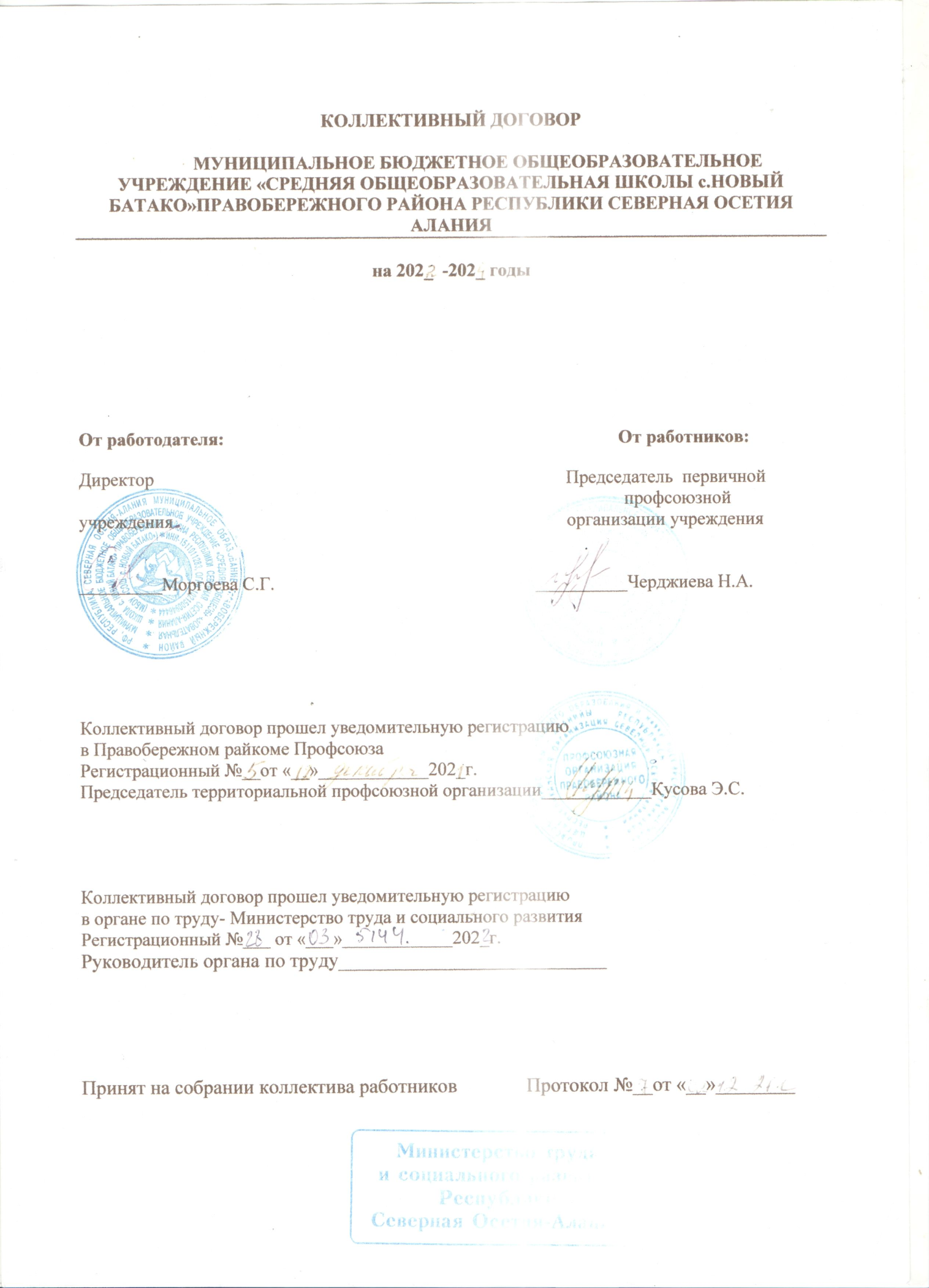 I. Общие положения1.1. Настоящий коллективный договор заключен между работодателем и работниками в лице их представителей и является правовым актом, регулирующим социально-трудовые отношения в муниципальном бюджетном общеобразовательном учреждении « Средняя общеобразовательная школа с. Новый Батако»  Правобережного района Республики Северная Осетия – Алания (далее – МБОУ СОШ с. Новый Батако.)1.2. Основой для заключения коллективного договора являются:- Трудовой кодекс РФ (далее – ТК РФ);- Закон от 12 января 1996 г. № 10-ФЗ «О профессиональных союзах, их правах и гарантиях деятельности»;- Закон от 29 декабря 2012 г. № 273-ФЗ «Об образовании в Российской Федерации»;1.3. Коллективный договор заключен с целью определения взаимных обязательств работников и работодателя по защите социально-трудовых прав и профессиональных интересов работников и установления дополнительных социально-экономических, правовых и профессиональных гарантий, льгот и преимуществ для работников, а также по созданию более благоприятных условий труда по сравнению с трудовым законодательством, иными актами, содержащими нормы трудового права, соглашениями.Сторонами коллективного договора являются:- работодатель в лице  директора Моргоевой Светланы Георгиевны (далее – Работодатель);- работники МБОУ СОШ с. Новый Батако, являющиеся членами  первичной профсоюзной организации в лице председателя первичной профсоюзной организации (далее – выборный орган первичной профсоюзной организации) Черджиевой Натальи Александровны.1.4. Действие настоящего коллективного договора распространяется на всех работников МБОУ СОШ с. Новый Батако, в том числе заключивших трудовой договор о работе по совместительству.1.5. Работодатель обязан ознакомить под подпись с текстом коллективного договора всех работников образовательной организации в течение 15 календарных дней после его подписания.1.6. Коллективный договор сохраняет свое действие в случае изменения наименования МБОУ СОШ с. Новый Батако , реорганизации в форме преобразования, а также расторжения трудового договора с руководителем образовательной организации.1.7. При реорганизации (слиянии, присоединении, разделении, выделении) МБОУ СОШ с. Новый Батакоколлективный договор сохраняет свое действие в течение всего срока реорганизации.1.8. При смене формы собственности МБОУ СОШ с. Новый Батако  коллективный договор сохраняет свое действие в течение трех месяцев со дня перехода прав собственности.Любая из сторон имеет право направить другой стороне предложение о заключении нового коллективного договора или о продлении действующего на срок до трех лет, которое осуществляется в порядке, аналогичном порядку внесения изменений и дополнений в коллективный договор.1.9. При ликвидации МБОУ СОШ с. Новый Батако  коллективный договор сохраняет свое действие в течение всего срока проведения ликвидации.1.10. Стороны договорились, что изменения и дополнения в коллективный договор в течение срока его действия могут вноситься по совместному решению представителями сторон без созыва общего собрания (конференции) работников в установленном законом порядке (ст. 44 ТК РФ). Вносимые изменения и дополнения в текст коллективного договора не могут ухудшать положение работников по сравнению с законодательством Российской Федерации и положениями прежнего коллективного договора.1.11. Контроль хода выполнения коллективного договора осуществляется сторонами коллективного договора в лице их представителей, соответствующими органами по труду.1.12. Стороны коллективного договора обязуются проводить обсуждение итогов выполнения коллективного договора на общем собрании работников не реже одного раза в год.1.13. Локальные нормативные акты образовательной организации, содержащие нормы трудового права, являющиеся приложением к коллективному договору, принимаются по согласованию с выборным органом первичной профсоюзной организации.1.14. Работодатель обязуется обеспечивать гласность содержания и выполнения условий коллективного договора.1.15. В течение срока действия коллективного договора ни одна из сторон не вправе прекратить в одностороннем порядке выполнение принятых на себя обязательств.1.16. Настоящий коллективный договор вступает в силу с момента его подписания сторонами и действует в течении трех лет1.17. Стороны имеют право продлить действие коллективного договора на срок до трех лет.II. Гарантии при заключении, изменении и расторжении трудового договора2. Стороны договорились, что:2.1. Работодатель не вправе требовать от работника выполнения работы, не обусловленной трудовым договором, условия трудового договора не могут ухудшать положение работника по сравнению с действующим трудовым законодательством.2.2. Работодатель обязуется:2.2.1. Заключить трудовой договор с работником в письменной форме в двух экземплярах, каждый из которых подписывается работодателем и работником, один экземпляр под подпись передать работнику в день заключения.2.2.2. При приеме на работу (до подписания трудового договора) ознакомить работников под подпись с настоящим коллективным договором, уставом МБОУ СОШ с. Новый Батако , правилами внутреннего трудового распорядка, иными локальными нормативными актами, непосредственно связанными с их трудовой деятельностью, а также ознакомить работников под подпись с принимаемыми впоследствии локальными нормативными актами, непосредственно связанными с их трудовой деятельностью.2.2.3. В трудовой договор включать обязательные условия, указанные в статье 57 ТК РФ.При включении в трудовой договор дополнительных условий не допускать ухудшения положения работника по сравнению с условиями, установленными трудовым законодательством и иными нормативными правовыми актами, содержащими нормы трудового права, соглашениями, локальными нормативными актами, настоящим коллективным договором.В трудовом договоре оговаривать объем учебной нагрузки педагогического работника, который может быть изменен только по соглашению сторон трудового договора, за исключением случаев, предусмотренных законодательством.Высвобождающуюся в связи с увольнением педагогических работников учебную нагрузку предлагать, прежде всего, тем педагогическим работникам, учебная нагрузка которых установлена в объеме менее нормы часов за ставку заработной платы.2.2.4. Заключать трудовой договор для выполнения трудовой функции, которая носит постоянный характер, на неопределенный срок. Срочный трудовой договор заключать только в случаях, предусмотренных статьей 59 ТК РФ.При приеме на работу педагогических работников, имеющих первую или высшую квалификационную категорию, а также ранее успешно прошедших аттестацию на соответствие занимаемой должности, после которой прошло не более трех лет, испытание при приеме на работу не устанавливается.2.2.5. Оформлять изменения условий трудового договора путем заключения дополнительных соглашений к трудовому договору, являющихся неотъемлемой частью заключенного между работником и работодателем трудового договора.2.2.6. Изменение определенных сторонами условий трудового договора, в том числе перевод на другую работу, производить только по письменному соглашению сторон трудового договора, за исключением случаев, предусмотренных частями 2 и 3 статьи 72.2 и статьей 74 ТК РФ.Временный перевод педагогического работника на другую работу в случаях, предусмотренных частью 3 статьи 72.2. ТК РФ, возможен только при наличии письменного согласия работника, если режим временной работы предусматривает увеличение рабочего времени работника по сравнению с режимом, установленным по условиям трудового договора.2.2.7. Сообщать выборному органу первичной профсоюзной организации в письменной форме, не позднее, чем за три месяца до начала проведения соответствующих мероприятий,  о сокращении численности или штата работников и о возможном расторжении трудовых договоров с работниками в соответствии с пунктом 2 части 1 статьи 81 ТК РФ, при массовых увольнениях работников – также не позднее, чем за три месяца.Массовым является увольнение 20-и и более человек в течение 30 календарных дней.2.2.8. Обеспечить преимущественное право на оставление на работе при сокращении штата работников с более высокой производительностью труда и квалификацией.Кроме перечисленных в статье 179 ТК РФ, при равной производительности и квалификации преимущественное право на оставление на работе имеют работники:– предпенсионного возраста (за два и менее года до пенсии);– проработавшие в организации свыше 10 лет;– одинокие матери, воспитывающие ребенка в возрасте до 16 лет;– одинокие отцы, воспитывающие ребенка в возрасте до 16 лет;– родители, имеющие ребенка – инвалида в возрасте до 18 лет;– награжденные государственными или ведомственными наградами в связи с педагогической деятельностью;– педагогические работники, приступившие к трудовой деятельности непосредственно после окончания образовательной организации высшего или профессионального образования и имеющие трудовой стаж менее одного года.2.2.9. Обеспечить работнику, увольняемому в связи с ликвидацией организации, сокращением численности или штата работников организации, право на время для поиска работы (4 часа в неделю) с сохранением среднего заработка.2.2.10. Расторжение трудового договора в соответствии с пунктами 2, 3 и 5 части 1 статьи 81 ТК РФ с работником – членом профсоюза по инициативе работодателя может быть произведено только с учетом мнения выборного органа первичной профсоюзной организации.2.2.11. С учетом мнения выборного органа первичной профсоюзной организации определять формы профессионального обучения по программам профессиональной подготовки, переподготовки, повышения квалификации или дополнительного профессионального образования по программам повышения квалификации и профессиональной переподготовки педагогических работников, перечень необходимых профессий и специальностей на каждый календарный год с учетом перспектив развития образовательной организации.2.2.12. Направлять педагогических работников на дополнительное профессиональное обучение по профилю педагогической деятельности не реже чем один раз в три года (подп. 2  п. 5 ст. 47 Закона от 29 декабря 2012 г. № 273-ФЗ «Об образовании в Российской Федерации», ст. 196 и 197 ТК РФ).2.2.13. Предоставлять гарантии и компенсации работникам, совмещающим работу с получением образования, в порядке, предусмотренном главой 26 ТК РФ, в том числе работникам, уже имеющим профессиональное образование соответствующего уровня и направленным на обучение работодателем.2.2.14. Содействовать работнику, желающему пройти профессиональное обучение по программам профессиональной подготовки, переподготовки, повышения квалификации или дополнительного профессионального образования по программам повышения квалификации и программам профессиональной переподготовки педагогических работников и приобрести другую профессию.2.2.15. Рассматривать все вопросы, связанные с изменением структуры МБОУ СОШ с. Новый Батако , его реорганизацией, с участием выборного органа первичной профсоюзной организации.2.2.16. При принятии решений об увольнении работника в случае признания его по результатам аттестации несоответствующим занимаемой должности вследствие недостаточной квалификации принимать меры по переводу работника с его письменного согласия на другую имеющуюся у работодателя работу (как вакантную должность или работу, соответствующую квалификации работника, так и вакантную нижестоящую должность или нижеоплачиваемую работу), которую работник может выполнять с учетом его состояния здоровья (ч. 3 ст. 81 ТК РФ).2.3. Выборный орган первичной профсоюзной организации обязуется осуществлять контроль соблюдения работодателем трудового законодательства и иных нормативных правовых актов, содержащих нормы трудового права, соглашений, локальных нормативных актов, настоящего коллективного договора при заключении, изменении и расторжении трудовых договоров с работниками.III. Рабочее время и время отдыха3. Стороны пришли к соглашению о том, что:3.1. В соответствии с требованиями трудового законодательства и иных нормативных правовых актов, содержащих нормы трудового права, а также соглашений режим рабочего времени и времени отдыха работников  МБОУ СОШ с. Новый Батако определяется настоящим коллективным договором, правилами трудового распорядка, иными локальными нормативными актами, трудовыми договорами, расписанием занятий, годовым календарным учебным графиком, графиками работы (графиками сменности), согласованными с выборным органом первичной профсоюзной организации.3.2. Для руководителя, заместителей руководителя, руководителей структурных подразделений, работников из числа административно-хозяйственного, учебно-вспомогательного и обслуживающего персонала образовательной организации устанавливается нормальная продолжительность рабочего времени, которая не может превышать 40 часов в неделю.3.3. Для работников и руководителей организации, расположенной в сельской местности, женщин устанавливается 36-часовая рабочая неделя, если меньшая продолжительность не предусмотрена иными законодательными актами. При этом заработная плата выплачивается в том же размере, что и при полной продолжительности еженедельной работы (40 часов).3.4. Для педагогических работников образовательной организации устанавливается сокращенная продолжительность рабочего времени – не более 36 часов в неделю.В зависимости от должности и (или) специальности педагогических работников с учетом особенностей их труда продолжительность рабочего времени (нормы часов педагогической работы за ставку заработной платы), порядок определения учебной нагрузки, оговариваемой в трудовом договоре, и основания ее изменения, случаи установления верхнего предела учебной нагрузки педагогических работников определяются Министерством образования и науки Российской Федерации.3.5. В МБОУ СОШ с. Новый Батакоучебная нагрузка на новый учебный год устанавливается руководителем МБОУ СОШ с. Новый Батако по согласованию с выборным органом первичной профсоюзной организации.Руководитель должен ознакомить педагогических работников под подпись с предполагаемой учебной нагрузкой на новый учебный год в письменном виде до начала ежегодного оплачиваемого отпуска.3.6. Учебная нагрузка на новый учебный год работникам, ведущим преподавательскую работу помимо основной работы (руководителям образовательных организаций, их заместителям, другим руководящим работникам), устанавливается работодателем по согласованию с выборным органом первичной профсоюзной организации при условии, если учителя, для которых данное учреждение является местом основной работы, обеспечены преподавательской работой по своей специальности в объеме, не менее чем на ставку заработной платы.3.7. Изменение условий трудового договора, за исключением изменения трудовой функции педагогического работника образовательной организации, осуществлять только в случаях, когда по причинам, связанным с изменением организационных или технологических условий труда (уменьшение количества часов по учебным планам и образовательным программам, сокращение количества классов или групп продленного дня), определенные сторонами условия трудового договора не могут быть сохранены.3.8.   При   установлении  учителям, для которых МБОУ СОШ с. Новый Батакоявляется местом основной работы, учебной нагрузки на новый учебный год, как правило, сохранять ее объем и преемственность преподавания предметов в классах. Объем учебной нагрузки, установленный учителям в начале учебного года, не может быть уменьшен по инициативе работодателя в текущем учебном году, а также при установлении ее на следующий учебный год, за исключением случая, указанного в пункте 3.7 настоящего раздела.Объем учебной нагрузки учителей больше или меньше нормы часов за ставку заработной платы устанавливается только с их письменного согласия.3.9. Учебная нагрузка педагогическим работникам, находящимся к началу учебного года в отпуске по уходу за ребенком до достижения им возраста трех лет либо в ином отпуске, устанавливается при распределении ее на очередной учебный год на общих основаниях, а затем передается для выполнения другим учителям на период нахождения указанных работников в соответствующих отпусках.3.10. В дни работы к дежурству по образовательной организации педагогические работники привлекаются не ранее чем за 20 минут до начала учебных занятий и не позднее 20 минут после окончания их последнего учебного занятия.3.11. Привлечение педагогических работников в каникулярный период, не совпадающий с их ежегодным оплачиваемым отпуском, к работе в оздоровительных лагерях и других оздоровительных образовательных учреждениях, находящихся в другой местности, а также в качестве руководителей длительных (без возвращения в тот же день) походов, экспедиций, экскурсий, путешествий в другую местность может иметь место только с согласия работников. Режим рабочего времени указанных работников устанавливается с учетом выполняемой работы.3.12. Режим рабочего времени устанавливается для работников правилами трудового распорядка и трудовыми договорами.Общим выходным днем является воскресенье.3.13. Составление расписания учебных занятий осуществляется с учетом рационального использования рабочего времени учителя.При составлении расписаний учебных занятий при наличии возможности учителям предусматривается один свободный день в неделю.Рабочее время учителей в период учебных занятий определяется расписанием занятий и выполнением всего круга обязанностей, которые возлагаются на учителя в соответствии с правилами трудового распорядка, трудовыми договорами, должностными инструкциями.3.14. Периоды каникул, не совпадающие с ежегодными оплачиваемыми отпусками педагогических работников, а также периоды отмены учебных занятий являются для них рабочим временем. В каникулярный период учителя осуществляют педагогическую, методическую, организационную работу, связанную с реализацией образовательной программы, в пределах нормируемой части их рабочего времени (установленного объема учебной нагрузки), определенной им до начала каникул, с сохранением заработной платы в установленном порядке. График работы в период каникул утверждается приказом руководителя МБОУ СОШ с. Новый Батако  по согласованию с выборным органом первичной профсоюзной организации.В каникулярный период, а также в период отмены учебных занятий учебно-вспомогательный и обслуживающий персонал образовательной организации может привлекаться к выполнению хозяйственных работ, не требующих специальных знаний, в пределах установленной им продолжительности рабочего времени.3.15. Привлечение работодателем работников к работе в сверхурочное время допускается только с письменного согласия работника и компенсируется в соответствии с трудовым законодательством.Работодатель может привлекать работников к сверхурочным работам в соответствии со статьей 99 ТК РФ только с предварительного согласия выборного органа первичной профсоюзной организации.К работе в сверхурочное время не допускаются беременные женщины, работники в возрасте до 18 лет, работники других категорий в соответствии с ТК РФ и иными федеральными законами.3.16. Работодатель обязан согласовывать с выборным органом первичной профсоюзной организации перечень должностей работников с ненормированным рабочим днем.3.17. Работа в выходные и праздничные дни запрещается. Привлечение работников к работе в выходные и нерабочие праздничные дни производится с их письменного согласия в случае необходимости выполнения непредвиденных работ, от срочного выполнения которых зависит в дальнейшем нормальная работа образовательной организации.Без согласия работников допускается привлечение их к работе в случаях, определенных частью 3 статьи 113 ТК РФ.В других случаях привлечение к работе в выходные и нерабочие праздничные дни допускается с письменного согласия работника и с учетом мнения выборного органа первичной профсоюзной организации.Привлечение работника к работе в выходные и нерабочие праздничные дни производится по письменному распоряжению работодателя.3.18. Привлечение работников организации к выполнению работы, не предусмотренной должностными обязанностями, трудовым договором, допускается только по письменному распоряжению работодателя с письменного согласия работника с дополнительной оплатой и соблюдением статей 60, 97 и 99 ТК РФ.3.19. В течение рабочего дня (смены) работнику предоставляется перерыв для отдыха и питания, время и продолжительность которого определяется правилами трудового распорядка образовательной организации.Перерыв для отдыха и питания не предоставляется работникам, если установленная для него продолжительность ежедневной работы (смены) не превышает 4 часов, если иное не предусмотрено трудовым договором.Для педагогических работников, выполняющих свои обязанности непрерывно в течение рабочего дня, перерыв для приема пищи не устанавливается: возможность приема пищи обеспечивается одновременно вместе с обучающимися, воспитанниками.3.20. Педагогическим работникам предоставляется ежегодный основной удлиненный оплачиваемый отпуск, продолжительность которого устанавливается Правительством Российской Федерации, остальным работникам предоставляется ежегодный основной оплачиваемый отпуск продолжительностью не менее 28 календарных дней с сохранением места работы (должности) и среднего заработка.Отпуск за первый год работы предоставляется работникам по истечении шести месяцев непрерывной работы в образовательной организации, за второй и последующий годы работы – в любое время рабочего года в соответствии с очередностью предоставления отпусков. По соглашению сторон оплачиваемый отпуск может быть предоставлен работникам и до истечения шести месяцев (ст. 122 ТК РФ).При предоставлении ежегодного отпуска педагогическим работникам за первый год работы в каникулярный период, в том числе до истечения шести месяцев работы, его продолжительность должна соответствовать установленной для них продолжительности и оплачиваться в полном размере.3.21. Очередность предоставления оплачиваемых отпусков определяется ежегодно в соответствии с графиком отпусков, утверждаемым работодателем по согласованию с выборным органом первичной профсоюзной организации не позднее чем за две недели до наступления календарного года.О времени начала отпуска работник должен быть письменно извещен не позднее чем за две недели до его начала.Продление, перенесение, разделение и отзыв из оплачиваемого отпуска производится с согласия работника в случаях, предусмотренных статьями 124–125 ТК РФ.3.22. В соответствии с законодательством работникам предоставляются ежегодные дополнительные оплачиваемые отпускач.2 ст.116 ТК РФ :– за работу во вредных условиях труда – семь дней;– за ненормированный рабочий день – три дня;– инвалидам – два дня;-при рождении ребенка в семье (мужу) -  2 дня; -в связи с переездом на новое место жительства – 2 дня; -для проводов детей в армию - 1 день; -бракосочетание работника - 3 дня, бракосочетание детей работника - 2 дня;-в связи со смертью близких родственников - 3дня; -при отсутствии в течение учебного года  дней нетрудоспособности - 3 дня;-председателю первичной профсоюзной организации за общественную работу - 10 дней;3.23. При исчислении общей продолжительности ежегодного оплачиваемого отпуска дополнительные оплачиваемые отпуска суммируются с ежегодным основным оплачиваемым отпуском.3.24. Ежегодный оплачиваемый отпуск продлевается в случае временной нетрудоспособности работника, наступившей во время отпуска.Ежегодный оплачиваемый отпуск по соглашению между работником и работодателем переносится на другой срок при несвоевременной оплате времени отпуска либо при предупреждении работника о начале отпуска не позднее чем за две недели.При увольнении работнику выплачивается денежная компенсация за неиспользованный отпуск пропорционально отработанному времени. Работнику, проработавшему 11 месяцев, выплачивается компенсация за полный рабочий год.При этом учителям, проработавшим 10 месяцев, выплачивается денежная компенсация за неиспользованный отпуск за полную продолжительность отпуска – 56 календарных дней.Денежная компенсация за неиспользованный отпуск при увольнении работника исчисляется исходя из количества неиспользованных дней отпуска с учетом рабочего года работника.При исчислении стажа работы при выплате денежной компенсации за неиспользованный отпуск при увольнении необходимо учесть, что:– все дни отпусков, предоставляемых по просьбе работника без сохранения заработной платы, если их общая продолжительность превышает 14 календарных дней в течение рабочего года, должны исключаться из подсчета стажа, дающего право на выплату компенсации за неиспользованный отпуск при увольнении (ст. 121 ТК РФ);– излишки, составляющие менее половины месяца, исключаются из подсчета, а излишки, составляющие не менее половины месяца, округляются до полного месяца (п. 35 Правил об очередных и дополнительных отпусках, утвержденных НКТ СССР от 30 апреля 1930 г. № 169).3.25. Стороны договорились о предоставлении работникам образовательной организации дополнительного оплачиваемого отпуска в случаях:– сопровождения 1 сентября детей младшего школьного возраста в школу – один календарный день;– бракосочетания детей работников – один календарный день.3.26. Исчисление среднего заработка для оплаты ежегодного отпуска производится в соответствии со статьей 139 ТК РФ.3.27. Отпуска без сохранения заработной платы предоставляются работнику по семейным обстоятельствам и другим уважительным причинам продолжительностью, определяемой по соглашению между работником и работодателем.3.28. Работодатель обязуется предоставить отпуск без сохранения заработной платы на основании письменного заявления работника в сроки, указанные работником, в следующих случаях:– работающим пенсионерам по старости (по возрасту) – до 14 календарных дней в году;– родителям и женам (мужьям) военнослужащих, погибших или умерших вследствие ранения, контузии или увечья, полученных при исполнении обязанностей военной службы, либо вследствие заболевания, связанного с прохождением военной службы, – до 14 календарных дней в году;– работающим инвалидам – до 60 календарных дней в году.3.29. Педагогическим работникам не реже чем через каждые 10 лет непрерывной педагогической работы предоставляется длительный отпуск сроком до одного года в порядке, установленном Министерством образования и науки Российской Федерации (подп. 4 п. 5 ст. 47 Закона от 29 декабря 2012 г. 273-ФЗ «Об образовании в Российской Федерации», ст. 335 ТК РФ).3.30. Выборный орган первичной профсоюзной организации обязуется:3.30.1. Осуществлять контроль соблюдения работодателем требований трудового законодательства и иных нормативных правовых актов, содержащих нормы трудового права, соглашений, локальных нормативных актов, настоящего коллективного договора по вопросам рабочего времени и времени отдыха работников.3.30.2. Предоставлять работодателю мотивированное мнение при принятии локальных нормативных актов, регулирующих вопросы рабочего времени и времени отдыха работников, с соблюдением сроков и порядка, установленных статьей 372 ТК РФ.3.30.3. Вносить работодателю представления об устранении выявленных нарушений.IV. Оплата и нормирование труда4.1. Заработная плата выплачивается работникам за текущий месяц не реже чем каждые полмесяца в денежной форме.Днями выплаты заработной платы являются:10 число месяца – за первую половину текущего месяца и 25число  месяца за вторую половину месяца. При выплате заработной платы работнику вручается расчетный листок с указанием:–составных частей заработной платы, причитающейся ему за соответствующий период;– размеров иных сумм, начисленных работнику, в том числе денежной компенсации за нарушение работодателем установленного срока выплаты заработной платы, оплаты отпуска, выплат при увольнении и (или) других выплат, причитающихся работнику;– размеров и оснований произведенных удержаний;– общей денежной суммы, подлежащей выплате.Форма расчетного листка утверждается работодателем с учетом мнения выборного органа первичной профсоюзной организации.4.2. Заработная плата исчисляется в соответствии с трудовым законодательством и включает в себя ставки заработной платы, оклады (должностные оклады); доплаты и надбавки компенсационного характера, в том числе за работу во вредных и тяжелых условиях труда; за работу в условиях, отклоняющихся от нормальных (при выполнении работ различной квалификации, совмещении профессий (должностей), сверхурочной работе, работе в ночное время, выходные и нерабочие праздничные дни и при выполнении работ в других условиях, отклоняющихся от нормальных); иные выплаты компенсационного характера за работу, не входящую в должностные обязанности (классное руководство, проверка письменных работ, заведование учебным кабинетом и др.); Дополнительные работы, выполняемые работниками образовательных учреждений, по своему содержанию и характеру могут быть непосредственно связаны с образовательным процессом:классное руководство    1-4 классов                                                           2000 руб.;классное руководство    5-11 классов                                                         2000 руб.;проверка тетрадей и письменных работ   в 1-4 классах                    400-1100 руб.;проверка тетрадей и письменных работ   в 5-11 классах                  400-1100 руб.; - по русскому языку и литературе                                  1100 руб.;- по математике                                                                 1100 руб;- по иностранному языку, черчению и др.               800-400 руб.;		  сельская местность                                                                                       1800 руб.;		  квалификационная категория                                                            2000-4000 руб.;	  преподавание родного языка и литературы                                               1100 руб.;	за общий педагогический стаж:- от 10 до 15 лет – 10 % от базового оклада (ставки);- свыше 15 лет – 13 % от базового оклада (ставки).за стаж молодым педагогическим работникам в возрасте до 35 лет:- от 1 года до 5 лет – 5 % от базового оклада (ставки);- от 5 до 10 лет – 7 % от базового оклада (ставки).заведование учебными кабинетами (лабораториями)    4.3.В случае задержки выплаты заработной платы на срок более 15 дней или выплаты заработной платы не в полном объеме работник имеет право приостановить работу на весь период до выплаты задержанной суммы, известив об этом работодателя в письменной форме. При этом он не может быть подвергнут дисциплинарному взысканию.4.4. Работодатель обязан возместить работнику, вынужденно приостановившему работу в связи с задержкой выплаты заработной платы на срок более 15 дней, не полученный им заработок за весь период задержки, а также средний заработок за период приостановления им исполнения трудовых обязанностей.(ст .236 ТК РФ)4.5. При нарушении установленного срока выплаты заработной платы, оплаты отпуска, выплат при увольнении и других выплат, причитающихся работнику, в том числе в случае приостановки работы, ему причитается денежная компенсация, размер которой определяется в соответствии с действующим законодательством.4.6.Изменение условий оплаты труда, предусмотренных трудовым договором, осуществляется при наличии следующих оснований:– при присвоении квалификационной категории – со дня вынесения решения аттестационной комиссией;–при изменении (увеличении) продолжительности стажа работы в образовательной организации (выслуга лет);–при присвоении почетного звания – со дня присвоения почетного звания уполномоченным органом;–при присуждении ученой степени доктора или кандидата наук – со дня принятияМинистерством образования и науки Российской Федерации решения о выдаче диплома.4.7. Педагогическим работникам, приступившим к трудовой деятельности в образовательной организации не позднее двух лет после окончания образовательной организации высшего или среднего профессионального образования, выплачивается единовременное пособие в размере 2000 рублей.4.8. Работникам, награжденным ведомственными наградами (в том числе медалями, почетными званиями, отраслевыми нагрудными знаками и другими наградами), выплачивается ежемесячная надбавка (доплата) в соответствии с Положением о стимулирующих выплатах.4.9. Оплата труда работников, занятых на работах с вредными и (или) опасными условиями труда, производится по результатам специальной оценки условий труда в повышенном размере по сравнению с тарифными ставками (окладами), установленными для различных видов работ с нормальными условиями труда. Минимальный размер повышения оплаты труда работников, занятых на работах во вредных и (или) опасных условиях труда, в соответствии со статьей 147 ТК РФ не может быть менее 4 процентов тарифной ставки (оклада), установленной для различных видов работ с нормальными условиями труда.4.10. Сэкономленные средства фонда оплаты труда направляются на премирование и оказание материальной помощи работникам, что фиксируется в локальных нормативных актах (положениях) ЦО.4.11. В период отмены учебных занятий (образовательного процесса) для обучающихся (воспитанников) по санитарно-эпидемиологическим, климатическим и другим основаниям, являющихся рабочим временем педагогических и других работников образовательной организации, за ними сохраняется заработная плата в установленном порядке.4.12. Штат организации формируется с учетом установленной предельной наполняемости классов (групп). За фактическое превышение количества обучающихся, воспитанников в классе, группе устанавливается соответствующая доплата, как это предусмотрено при расширении зоны обслуживания или увеличении объема выполняемой работы (ст. 151 ТК РФ).4.13. Выплата вознаграждения за классное руководство педагогическим работникам образовательной организации производится также и в каникулярный период, не совпадающий с их отпуском.V. Социальные гарантии и льготы5. Стороны пришли к соглашению о том, что:5.1. Гарантии и компенсации работникам предоставляются в следующих случаях:– при заключении трудового договора (гл. 10, 11 ТК РФ);– при переводе на другую работу (гл. 12 ТК РФ);– при расторжении трудового договора (гл. 13 ТК РФ);– по вопросам оплаты труда (гл. 20–22 ТК РФ);– при предоставлении ежегодного оплачиваемого отпуска (гл. 19 ТК РФ);– в связи с задержкой выдачи трудовой книжки при увольнении (ст. 84.1 ТК РФ);– в других случаях, предусмотренных трудовым законодательством.5.2. Работодатель обязуется:5.2.1. Обеспечивать право работников на обязательное социальное страхование от несчастных случаев на производстве и профессиональных заболеваний и осуществлять обязательное социальное страхование работников в порядке, установленном федеральными законами и иными нормативными правовыми актами.5.2.2. Своевременно и полностью перечислять за работников страховые взносы в Пенсионный фонд РФ, Фонд социального страхования РФ, Фонд медицинского страхования РФ.5.2.3. Сохранять педагогическим работникам по истечении срока действия квалификационной категории в течение одного года уровень оплаты труда с учетом ранее имевшейся квалификационной категории по заявлению работника:– при выходе на работу после нахождения в отпуске по беременности и родам, по уходу за ребенком;– при выходе на работу после нахождения в длительном отпуске сроком до одного года в соответствии с пунктом 4 части 5 статьи 47 Закона от 29 декабря 2012 г. 273-ФЗ «Об образовании в Российской Федерации»;– в случае истечения срока действия квалификационной категории, установленной педагогическим работникам и руководителям образовательных организаций, которым до назначения пенсии по старости осталось менее одного года.VI. Охрана труда и здоровья6. Для реализации права работников на здоровые и безопасные условия труда, внедрения современных средств безопасности труда, предупреждающих производственный травматизм и возникновение профессиональных заболеваний, заключается соглашение по охране труда.6.1. Работодатель обязуется:6.1.1. Обеспечивать безопасные и здоровые условия труда при проведении образовательного процесса.6.1.2. Осуществлять финансирование (выделять средства) на проведение мероприятий по улучшению условий и охраны труда, в том числе на обучение работников безопасным приемам работ, проведение специальной оценки условий труда из всех источников финансирования в размере не менее 0,2 процента от суммы затрат на образовательные услуги (ст. 226 ТК РФ).6.1.3. Использовать возможность возврата части страховых взносов (до 20 процентов) на предупредительные меры по улучшению условий и охраны труда, предупреждению производственного травматизма в соответствии с приказом Министерства труда и социальной защиты РФ от 10 декабря 2012 г. № 580н.6.1.4. Проводить обучение по охране труда и проверку знаний требований по  охраны труда работников образовательных организаций не реже одного раза в три года.6.1.5. Обеспечивать проверку знаний работников образовательной организации по охране труда к началу каждого учебного года.6.1.6.Обеспечить наличие правил, инструкций, журналов инструктажа и других обязательных материалов на рабочих местах.6.1.7. Разработать и утвердить инструкции по охране труда по видам работ и профессиям в соответствии со штатным расписанием и согласовать их с выборным органом первичной профсоюзной организации.6.1.8. Обеспечивать проведение в установленном порядке работ по специальной оценке условий труда на рабочих местах.6.1.9. Предоставлять гарантии и компенсации работникам, занятым на работах с вредными и (или) опасными условиями труда, в соответствии с ТК РФ, иными нормативными правовыми актами, содержащими государственные нормативные требования охраны труда.6.1.10. Обеспечивать работников сертифицированной спецодеждой и другими средствами индивидуальной защиты (СИЗ), молоком или другими равноценными пищевыми продуктами, смывающими и обезвреживающими средствами в соответствии с установленными нормами.6.1.11. Обеспечивать прохождение обязательных предварительных и периодических медицинских осмотров работников с сохранением за ними места работы (должности) и среднего заработка.6.1.12. Обеспечивать установленный санитарными нормами тепловой режим в помещениях.6.1.13. Проводить своевременное расследование несчастных случаев на производстве в соответствии с действующим законодательством и вести их учет.6.1.14. Предусмотреть выплату денежной компенсации семье работника, погибшего в результате несчастного случая на производстве, в размере 100 000 руб., если несчастный случай на производстве произошел не по вине работника.6.1.15. Обеспечивать соблюдение работниками требований, правил и инструкций по охране труда.6.1.16. Создать на паритетной основе совместно с выборным органом первичной профсоюзной организации комиссию по охране труда для осуществления контроля состояния условий и охраны труда, выполнением соглашения по охране труда.6.1.17. Оказывать содействие техническим (главным техническим) инспекторам труда профсоюза, членам комиссий по охране труда, уполномоченным (доверенным лицам) по охране труда в проведении контроля состояния охраны труда в образовательной организации. В случае выявления ими нарушения прав работников на здоровые и безопасные условия труда принимать меры к их устранению.6.2. В случае отказа работника от работы при возникновении опасности для его жизни и здоровья вследствие невыполнения нормативных требований по охране труда, ему предоставляется другая работа на время устранения такой опасности, либо производится оплата возникшего по этой причине простоя в размере среднего заработка.6.3. Работники обязуются:6.3.1. Соблюдать требования охраны труда, установленные законами и иными нормативными правовыми актами, а также правилами и инструкциями по охране труда.6.3.2. Проходить обучение безопасным методам и приемам выполнения работ, оказанию первой помощи при несчастных случаях на производстве, инструктаж по охране труда, проверку знаний требований охраны труда.6.3.3. Проходить обязательные предварительные при поступлении на работу и периодические медицинские осмотры, а также внеочередные медицинские осмотры в соответствии с медицинскими рекомендациями за счет средств работодателя.6.3.4. Правильно применять средства индивидуальной и коллективной защиты.6.3.5. Незамедлительно извещать руководителя, заместителя руководителя либо руководителя структурного подразделения образовательной организации о любой ситуации, угрожающей жизни и здоровью людей, о каждом несчастном случае, происшедшем на производстве, или об ухудшении состояния своего здоровья во время работы, в том числе о проявлении признаков острого заболевания (отравления).6.4. Работник имеет право отказаться от выполнения работы в случае возникновения на рабочем месте ситуации, угрожающей его жизни и здоровью, а также при не обеспечении необходимыми средствами индивидуальной и коллективной защиты до устранения выявленных нарушений.6.5.Работодатель гарантирует наличие оборудованногопомещения для отдыха и приема пищи работников образовательной организации.VII. Гарантии профсоюзной деятельности7.1. Работодатель обеспечивает по письменному заявлению ежемесячное бесплатное перечисление на счет профсоюзной организации членских профсоюзных взносов из заработной платы работников, являющихся членами профсоюза, одновременно с выдачей заработной платы.7.2. В случае если работник, не состоящий в профсоюзе, уполномочил выборный орган первичной профсоюзной организации представлять его законные интересы во взаимоотношениях с работодателем (ст. 30 и 31 ТК РФ), руководитель обеспечивает по письменному заявлению работника ежемесячное перечисление на счет первичной профсоюзной организации денежных средств из заработной платы работника в размере 1 процента (ч. 6 ст. 377 ТК РФ).7.3. В целях создания условий для успешной деятельности первичной профсоюзной организации и ее выборного органа в соответствии с ТК РФ, Законом  от 12 января 1996 г. № 10-ФЗ «О профессиональных союзах, их правах и гарантиях деятельности», иными федеральными законами, настоящим коллективным договором работодатель обязуется:7.3.1. При принятии локальных нормативных актов, затрагивающих права работников образовательной организации, учитывать мнение выборного органа первичной профсоюзной организации в порядке и на условиях, предусмотренных трудовым законодательством и настоящим коллективным договором.7.3.2. Соблюдать права профсоюза, установленные законодательством и настоящим коллективным договором (гл. 58 ТК РФ).7.3.3. Не препятствовать представителям профсоюза в посещении рабочих мест, на которых работают члены профсоюза, для реализации уставных задач и представленных законодательством прав (ст. 370 ТК РФ, ст. 11 Закона от 12 января 1996 г. № 10-ФЗ «О профессиональных союзах, их правах и гарантиях деятельности»).7.3.4. Безвозмездно предоставлять выборному органу первичной профсоюзной организации помещения,  как для его постоянной работы, так и для проведения заседаний, собраний, хранения документов, а также предоставить возможность размещения информации в доступном для всех работников месте.7.3.5. Предоставлять выборному органу первичной профсоюзной организации в бесплатное пользование необходимые для его деятельности оборудование, транспортные средства, средства связи и оргтехники.7.3.6. Осуществлять техническое обслуживание оргтехники и компьютеров, множительной техники, необходимой для деятельности выборного органа первичной профсоюзной организации, а также осуществлять хозяйственное содержание, ремонт, отопление, освещение, уборку и охрану помещения, выделенного выборному органу первичной профсоюзной организации.7.3.7. Предоставлять в бесплатное пользование профсоюзной организации здания, помещения, базы отдыха, спортивные и оздоровительные сооружения для организации отдыха, культурно-просветительской и физкультурно-оздоровительной работы с обеспечением оплаты их хозяйственного содержания, ремонта, отопления, освещения, уборки и охраны (ст. 377 ТК).7.3.8. Не допускать ограничения гарантированных законом социально-трудовых и иных прав и свобод, принуждения, увольнения или иных форм воздействия в отношении любого работника в связи с его членством в профсоюзе и (или) профсоюзной деятельностью.7.3.9. Привлекать представителей выборного органа первичной профсоюзной организации для осуществления контроля правильности расходования фонда оплаты труда, фонда экономии заработной платы, внебюджетного фонда.7.4. Взаимодействие работодателя с выборным органом первичной профсоюзной организации осуществляется посредством:– учета мотивированного мнения выборного органа первичной профсоюзной организации в порядке, установленном статьями 372 и 373 ТК РФ;– согласования (письменного) при принятии решений руководителем образовательной организации по вопросам, предусмотренным пунктом 7.5 настоящего коллективного договора, с выборным органом первичной профсоюзной организации после проведения взаимных консультаций.7.5. С учетом мнения выборного органа первичной профсоюзной организации производится:– установление системы оплаты труда работников, включая порядок стимулирования труда в организации (ст. 144 ТК РФ);– принятие правил трудового распорядка (ст. 190 ТК РФ);– составление графиков сменности (ст. 103 ТК РФ);– установление сроков выплаты заработной платы работникам (ст. 136 ТК РФ);– привлечение к сверхурочным работам (ст. 99 ТК РФ);– установление режима работы с разделением рабочего дня на части с перерывом 2 и более часа и порядка компенсации такого режима работы (ст. 105 ТК РФ);– привлечение к работе в выходные и нерабочие праздничные дни (ст. 113 ТК РФ);– установление очередности предоставления отпусков (ст. 123 ТК РФ);– принятие решений о режиме работы в каникулярный период и период отмены образовательного процесса по санитарно-эпидемиологическим, климатическим и другим основаниям (ст. 100 ТК РФ);– принятие решения о временном введении режима неполного рабочего времени при угрозе массовых увольнений и его отмене (ст. 180 ТК РФ);– утверждение формы расчетного листка (ст. 136 ТК РФ);– определение форм подготовки работников и дополнительного профессионального образования работников, перечень необходимых профессий и специальностей (ст. 196 ТК РФ);– определение сроков проведения специальной оценки условий труда (ст. 22 ТК РФ);– формирование аттестационной комиссии в образовательной организации (ст. 82 ТК РФ);– формирование комиссии по урегулированию споров между участниками образовательных отношений (ч. 6 ст. 45 Закона от 29 декабря 2012 г. № 273-ФЗ «Об образовании в Российской Федерации»);– изменение условий труда (ст. 74 ТК РФ);– принятие локальных нормативных актов организации, закрепляющих нормы профессиональной этики педагогических работников.7.6. С учетом мотивированного мнения выборного органа первичной профсоюзной организации производится расторжение трудового договора с работниками, являющимися членами профсоюза, по следующим основаниям:– сокращение численности или штата работников организации (ст. 81, 82, 373 ТК РФ);– несоответствие работника занимаемой должности или выполняемой работе вследствие недостаточной квалификации, подтвержденной результатами аттестации (ст. 81, 82, 373 ТК РФ);– неоднократное неисполнение работником без уважительных причин трудовых обязанностей, если он имеет дисциплинарное взыскание (ст. 81, 82, 373 ТК РФ);– повторное в течение одного года грубое нарушение устава организации, осуществляющей образовательную деятельность (п. 1 ст. 336 ТК РФ);– совершение работником, выполняющим воспитательные функции, аморального проступка, несовместимого с продолжением данной работы (п. 8 ч. 1 ст. 81 ТК РФ);– применение, в том числе однократное, методов воспитания, связанных с физическим и (или) психическим насилием над личностью обучающегося, воспитанника (п. 2 ст. 336 ТК РФ).7.7. По согласованию с выборным органом первичной профсоюзной организации производится:– установление перечня должностей работников с ненормированным рабочим днем (ст. 101 ТК РФ);– представление к присвоению почетных званий (ст. 191 ТК РФ);– представление к награждению отраслевыми наградами и иными наградами (ст. 191 ТК РФ);– установление размеров повышенной заработной платы за вредные и (или) опасные и иные особые условия труда (ст. 147 ТК РФ);– установление размеров повышенной заработной платы за работу в ночное время (ст. 154 ТК РФ);– распределение учебной нагрузки (ст. 100 ТК РФ);– утверждение расписания занятий (ст. 100 ТК РФ);– установление, изменение размеров выплат стимулирующего характера (ст. 135, 144 ТК РФ);– распределение премиальных выплат и использование фонда экономии заработной платы (ст. 135, 144 ТК РФ).7.8. С предварительного согласия выборного органа первичной профсоюзной организации производится:– применение дисциплинарного взыскания в виде замечания или выговора в отношении работников, являющихся членами выборного органа первичной профсоюзной организации (ст. 192, 193 ТК РФ);– временный перевод работников, являющихся членами выборного органа первичной профсоюзной организации, на другую работу в случаях, предусмотренных частью 3 статьи 72.2. Трудового кодекса РФ;– увольнение по инициативе работодателя члена выборного органа первичной профсоюзной организации, участвующего в разрешении коллективного трудового спора (ч. 2 ст. 405 ТК РФ).7.9. С предварительного согласия вышестоящего выборного профсоюзного органа производится увольнение председателя (заместителя председателя) выборного органа первичной профсоюзной организации в период осуществления своих полномочий и в течение двух лет после его окончания по следующим основаниям (ст. 374, 376 ТК РФ):– сокращение численности или штата работников организации (п. 2 ч. 1 ст. 81 ТК РФ);– несоответствие работника занимаемой должности или выполняемой работе вследствие недостаточной квалификации, подтвержденной результатами аттестации (п. 3 ч. 1 ст. 81 ТК РФ);– неоднократное неисполнение работником без уважительных причин трудовых обязанностей, если он имеет дисциплинарное взыскание (п. 5 ч. 1 ст. 81 ТК РФ).7.10. Члены выборного органа первичной профсоюзной организации освобождаются от работы для участия в профсоюзной учебе, для участия в съездах, конференциях, созываемых профсоюзом, в качестве делегатов, а также в работе пленумов, президиумов с сохранением среднего заработка (ч. 3 ст. 374 ТК РФ).7.11. На время осуществления полномочий работником образовательной организации, избранным на выборную должность в выборный орган первичной профсоюзной организации с освобождением от основной работы, на его место принимается работник по договору, заключенному на определенный срок, для замены временно отсутствующего работника, за которым сохраняется место работы.7.12. Члены выборного органа первичной профсоюзной организации, участвующие в коллективных переговорах, в период их ведения не могут быть без предварительного согласия выборного органа первичной профсоюзной организации подвергнуты дисциплинарному взысканию, переведены на другую работу или уволены по инициативе работодателя, за исключением случаев расторжения трудового договора за совершение проступка, за который в соответствии с ТК РФ, иными федеральными законами предусмотрено увольнение с работы (ч. 3 ст. 39 ТК РФ).7.13. Члены выборного органа первичной профсоюзной организации включаются в состав комиссий образовательной организации по аттестации педагогических работников, специальной оценке рабочих мест, охране труда, социальному страхованию.VIII. Обязательства выборного органа первичной профсоюзной организации8. Выборный орган первичной профсоюзной организации обязуется:8.1. Представлять и защищать права и интересы членов профсоюза по социально-трудовым вопросам в соответствии с ТК РФ и Законом от 12 января 1996 г. № 10-ФЗ «О профессиональных союзах, их правах и гарантиях деятельности».Представлять во взаимоотношениях с работодателем интересы работников, не являющихся членами профсоюза, в случае, если они уполномочили выборный орган первичной профсоюзной организации представлять их интересы и перечисляют ежемесячно денежные средства из заработной платы на счет первичной профсоюзной организации.8.2. Осуществлять контроль соблюдения работодателем и его представителями трудового законодательства и иных нормативных правовых актов, содержащих нормы трудового права.8.3. Осуществлять контроль правильности ведения и хранения трудовых книжек работников, за своевременностью внесения в них записей, в том числе при установлении квалификационных категорий по результатам аттестации работников.8.4. Осуществлять контроль  охраны труда в образовательной организации.8.5. Представлять и защищать трудовые права членов профсоюза в комиссии по трудовым спорам и в суде.8.6. Осуществлять контроль правильности и своевременности предоставления работникам отпусков и их оплаты.8.7. Осуществлять контроль соблюдения порядка аттестации педагогических работников образовательной организации, проводимой в целях подтверждения соответствия занимаемой должности.8.8. Принимать участие в аттестации работников образовательной организации на соответствие занимаемой должности, делегируя представителя в состав аттестационной комиссии образовательной организации.8.9. Осуществлять проверку правильности удержания и перечисления на счет первичной профсоюзной организации членских профсоюзных взносов.8.10. Информировать членов профсоюза о своей работе, о деятельности выборных профсоюзных органов.8.11. Организовывать физкультурно-оздоровительную и культурно-массовую работу для членов профсоюза и других работников образовательной организации.8.12. Содействовать оздоровлению детей работников образовательной организации.8.13. Ходатайствовать о присвоении почетных званий, представлении к наградам работников образовательной организации.IX. Контроль за выполнением коллективного договора.Ответственность сторон коллективного договора9. Стороны договорились:9.1. Совместно разрабатывать ежегодный план мероприятий по реализации настоящего коллективного договора на текущий год и ежегодно отчитываться на общем собрании работников о его выполнении.9.2. Разъяснять условия коллективного договора работникам образовательной организации.9.3. Предоставлять сторонам необходимую информацию в целях обеспечения надлежащего контроля выполнения условий коллективного договора в течение семи календарных дней со дня получения соответствующего запроса.Зарегистрировано в Минюсте России 1 июня 2021 г. N 63748МИНИСТЕРСТВО ТРУДА И СОЦИАЛЬНОЙ ЗАЩИТЫ РОССИЙСКОЙ ФЕДЕРАЦИИПРИКАЗот 19 мая 2021 г. N 320нОБ УТВЕРЖДЕНИИ ФОРМЫ, ПОРЯДКАВЕДЕНИЯ И ХРАНЕНИЯ ТРУДОВЫХ КНИЖЕКВ соответствии со статьей 66 Трудового кодекса Российской Федерации (Собрание законодательства Российской Федерации, 2002, N 1, ст. 3; 2019, N 51, ст. 7491) и подпунктом 5.2.114 Положения о Министерстве труда и социальной защиты Российской Федерации, утвержденного постановлением Правительства Российской Федерации от 19 июня 2012 г. N 610 (Собрание законодательства Российской Федерации, 2012, N 26, ст. 3528), приказываю:1. Утвердить:форму трудовой книжки согласно приложению N 1;порядок ведения и хранения трудовых книжек согласно приложению N 2.2. Признать утратившими силу:постановление Министерства труда Российской Федерации от 24 июня 1994 г. N 50 "Об утверждении Порядка установления стажа работы при утрате документов в результате чрезвычайных ситуаций" (зарегистрировано Министерством юстиции Российской Федерации 1 июля 1994 г., регистрационный N 616);постановление Министерства труда и социального развития Российской Федерации от 10 октября 2003 г. N 69 "Об утверждении Инструкции по заполнению трудовых книжек" (зарегистрировано Министерством юстиции Российской Федерации 11 ноября 2003 г., регистрационный N 5219);приказ Министерства труда и социальной защиты Российской Федерации от 31 октября 2016 г. N 588н "О внесении изменений в Инструкцию по заполнению трудовых книжек, утвержденную постановлением Министерства труда и социального развития Российской Федерации от 10 октября 2003 г. N 69" (зарегистрирован Министерством юстиции Российской Федерации 14 ноября 2016 г., регистрационный N 44326).3. Установить, что настоящий приказ вступает в силу с 1 сентября 2021 г. и действует до 1 сентября 2027 года.МинистрА.О.КОТЯКОВПриложение N 1к приказу Министерства трудаи социальной защитыРоссийской Федерацииот 19 мая 2021 г. N 320нФОРМА ТРУДОВОЙ КНИЖКИ                                 (Обложка)                                   Герб                           Российской Федерации                              ТРУДОВАЯ КНИЖКА                             (Титульный лист)                                   Герб                           Российской Федерации                              ТРУДОВАЯ КНИЖКАФамилия ___________________________________________________________________Имя _______________________________________________________________________Отчество (при наличии) ____________________________________________________Дата рождения _____________________________________________________________                                  (число, месяц, год)Образование __________________________________________________________________________________________________________________________________________Профессия, специальность __________________________________________________Дата заполнения ___________________________________________________________                                  (число, месяц, год)Подпись владельца книжки __________________________________________________                             Сведения о работе    --------------------------------    <*>  Серия  и  номер  указываются  на  одной из четырех страниц каждогоразвернутого листа трудовой книжки.                          Сведения о награжденииФОРМА ВКЛАДЫША В ТРУДОВУЮ КНИЖКУ                         ВКЛАДЫШ В ТРУДОВУЮ КНИЖКУ                   (без трудовой книжки недействителен)                                   Герб                           Российской ФедерацииФамилия ___________________________________________________________________Имя _______________________________________________________________________Отчество (при наличии) ____________________________________________________Дата рождения _____________________________________________________________                                  (число, месяц, год)Образование _______________________________________________________________Профессия, специальность _____________________________________________________________________________________________________________________________Дата заполнения ___________________________________________________________                                 (число, месяц, год)Подпись владельца книжки __________________________________________________          Подпись лица, ответственного за ведение трудовых книжекМ.П. (при наличии) ________________________________________________________Вкладыш в трудовую книжку изготавливается по утвержденной форме трудовойкнижки. Объем вкладыша: "Сведения о работе" - 12 разворотов, "Сведения онаграждениях" - 5 разворотов.Приложение N 2к приказу Министерства трудаи социальной защитыРоссийской Федерацииот 19 мая 2021 г. N 320нПОРЯДОК ВЕДЕНИЯ И ХРАНЕНИЯ ТРУДОВЫХ КНИЖЕКI. Общие положения1. Настоящий Порядок устанавливает порядок ведения и хранения трудовых книжек, выдачи дубликата трудовой книжки и трудовой книжки при увольнении или при подаче работником заявления о предоставлении ему работодателем сведений о трудовой деятельности в соответствии со статьей 66.1 Трудового кодекса Российской Федерации (Собрание законодательства Российской Федерации, 2002, N 1, ст. 3, 2019, N 51, ст. 7491).2. Работодатель (за исключением работодателей - физических лиц, не являющихся индивидуальными предпринимателями) ведет трудовые книжки на каждого работника, проработавшего у него свыше пяти дней, в случае когда работа у данного работодателя является для работника основной (за исключением случаев, если в соответствии с Трудовым кодексом Российской Федерации, иным федеральным законом трудовая книжка на работника не ведется (не оформляется).По желанию дистанционного работника сведения о его трудовой деятельности вносятся работодателем в трудовую книжку при условии ее предоставления работником в том числе путем направления по почте заказным письмом с уведомлением (за исключением случаев, если в соответствии с Кодексом, иным федеральным законом трудовая книжка на работника не ведется).3. Записи дат во всех разделах трудовых книжек производятся арабскими цифрами (число и месяц - двузначными, год - четырехзначными).Записи рекомендуется производить аккуратно, световодостойкими чернилами (пастой, краской, гелем) черного, синего или фиолетового цвета и без каких-либо сокращений. Не допускается писать "пр." вместо "приказ", "расп." вместо "распоряжение", "пер." вместо "переведен". Также записи могут быть полностью или частично произведены с использованием технических средств путем переноса красителей или в виде оттиска штампа (печати).4. В трудовую книжку вносятся сведения о работнике, выполняемой им работе, переводе на другую постоянную работу и об увольнении работника, а также основания прекращения трудового договора и сведения о награждении за успехи в работе.5. Сведения о взысканиях в трудовую книжку не вносятся, за исключением случаев, когда дисциплинарным взысканием является увольнение.6. Трудовые книжки ведутся на государственном языке Российской Федерации, а на территории республики в составе Российской Федерации, установившей свой государственный язык, оформление трудовых книжек может наряду с государственным языком Российской Федерации вестись и на государственном языке этой республики.II. Заполнение сведений о работнике7. Изменения записей в трудовых книжках о фамилии, имени, отчестве и дате рождения производятся на основании паспорта, свидетельств о рождении, о регистрации брака, о расторжении брака, о перемене имени и других документов и со ссылкой на их номер, дату и орган, выдавший документ.Указанные изменения вносятся на первую страницу (титульный лист) трудовой книжки. Одной чертой зачеркивается прежняя фамилия или имя, отчество (при наличии), дата рождения и записываются новые данные. Ссылки на соответствующие документы делаются на внутренней стороне обложки трудовой книжки и заверяются подписью работодателя или специально уполномоченного им лица и печатью организации (или печатью кадровой службы) (при наличии печати).8. Изменение (дополнение) на первой странице (титульном листе) трудовой книжки записей о полученных новых образовании, профессии, специальности осуществляется путем дополнения имеющихся записей (если они уже имеются) или заполнения соответствующих строк без зачеркивания ранее внесенных записей.III. Заполнение сведений о работе9. Все записи о выполняемой работе, переводе на другую постоянную работу, квалификации, о награждениях, предусмотренных настоящим Порядком, вносятся в трудовую книжку на основании соответствующего приказа (распоряжения) или иного решения работодателя не позднее 5 рабочих дней, а об увольнении - в день увольнения и должны точно соответствовать тексту приказа (распоряжения).10. В графе 3 раздела "Сведения о работе" трудовой книжки в виде заголовка указывается полное наименование организации, а также сокращенное наименование организации (при его наличии).Под этим заголовком в графе 1 ставится порядковый номер вносимой записи, в графе 2 указывается дата приема на работу.В графе 3 делается запись о принятии или назначении в структурное подразделение организации с указанием его конкретного наименования (если условие о работе в конкретном структурном подразделении включено в трудовой договор), наименования должности (работы), специальности, профессии с указанием квалификации, а в графу 4 заносятся дата и номер приказа (распоряжения) или иного решения работодателя, согласно которому работник принят на работу.Если работнику в период работы присваивается новый разряд, класс, категория, классный чин, то об этом производится соответствующая запись.Установление работнику второй и последующей профессии, специальности или квалификации отмечается в трудовой книжке с указанием разрядов, классов или иных категорий этих профессий, специальностей или уровней квалификации.В случае признания временного перевода постоянным, в трудовую книжку вносится следующая запись: в графе 1 раздела "Сведения о работе" ставится порядковый номер записи, в графе 2 ставится дата фактичного начала исполнения работником обязанностей в связи с временным переводом, в графе 3 указывается наименование структурного подразделения организации с указанием его конкретного наименования, наименования должности (работы), специальности, профессии с указанием квалификации, в графу 4 заносятся дата и номер приказа (распоряжения) или иного решения работодателя, на основании которого работник был временно переведен и на основании которого работник переведен на постоянной основе.11. По желанию работника запись в трудовую книжку сведений о работе по совместительству производится по месту основной работы на основании документа, подтверждающего работу по совместительству. В случае, если работнику потребовалось внести запись о работе по совместительству и он при этом не осуществляет трудовую деятельность, для внесения такой записи он вправе обратиться к работодателю, у которого он осуществлял работу по совместительству.Записи о приеме на работу по совместительству, о переводе и об увольнении могут вноситься в трудовую книжку как в хронологическом порядке, так и блоками (одновременно о приеме и увольнении) после увольнения из каждой организации на основании документа, содержащего сведения о приеме на работу и о прекращении данного трудового договора. При этом запись о работе по совместительству вносится также в тех случаях, когда работа по совместительству имела место до трудоустройства к работодателю, работа у которого для работника является основной.12. В разделах "Сведения о работе" и "Сведения о награждении" трудовой книжки зачеркивание ранее внесенных неточных, неправильных или иных признанных недействительными записей не допускается.В таком же порядке признается недействительной запись об увольнении, переводе на другую постоянную работу в случае признания незаконности увольнения или перевода самим работодателем, контрольно-надзорным органом, органом по рассмотрению трудовых споров или судом и восстановления на прежней работе или изменения формулировки причины увольнения.13. Если за время работы работника наименование организации изменяется, то об этом отдельной строкой в графе 3 раздела "Сведения о работе" трудовой книжки делается запись: "Организация (наименование, дата переименования) переименована (новое наименование организации)", а в графе 4 проставляется основание переименования - приказ (распоряжение) работодателя или иное решение, его дата и номер.14. Записи о профессиональной служебной деятельности в виде государственной гражданской и муниципальной службы, военной службы и государственной службы иных видов, которые устанавливаются федеральными законами, вносятся в трудовую книжку по месту прохождения службы с учетом положений соответствующих федеральных законов, иных нормативных правовых актов, устанавливающих порядок прохождения государственной службы.Сведения о трудовой деятельности отдельных категорий зарегистрированных лиц, определенных приказом Минтруда от 24.08.2020 N 533н "Об утверждении особенностей представления сведений о трудовой деятельности государственными органами в отношении отдельных категорий зарегистрированных лиц" (зарегистрирован Минюстом России 29.09.2020, регистрационный N 60072), а также лиц, осуществляющих военную службу и государственную службу иных видов, за исключением сведений составляющих государственную тайну, вносятся при увольнении со службы, если ведение (выдача) трудовых книжек предусмотрено федеральными законами, регулирующими прохождение соответствующего вида государственной службы.15. Записи в трудовую книжку о причинах увольнения (прекращения трудового договора) вносятся в точном соответствии с формулировками Трудового кодекса Российской Федерации или иного федерального закона в следующем порядке:в графе 1 ставится порядковый номер записи; в графе 2 указывается дата увольнения (прекращения трудового договора); в графе 3 делается запись о причине увольнения (прекращения трудового договора); в графе 4 указывается наименование документа, на основании которого внесена запись, - приказ (распоряжение) или иное решение работодателя, его дата и номер.16. Датой увольнения (прекращения трудового договора) считается последний день работы, если иное не установлено федеральным законом, трудовым договором или соглашением между работодателем и работником.17. При прекращении трудового договора по основаниям, предусмотренным частью первой статьи 77 Трудового кодекса Российской Федерации (за исключением случаев расторжения трудового договора по инициативе работодателя и по обстоятельствам, не зависящим от воли сторон (пункты 4 и 10 части первой указанной статьи), в трудовую книжку вносится запись об увольнении (прекращении трудового договора) со ссылкой на соответствующий пункт части первой указанной статьи.При расторжении трудового договора по инициативе работника по основаниям, предусмотренным законодательством Российской Федерации, с которыми связано предоставление определенных льгот и преимуществ, запись об увольнении (прекращении трудового договора) вносится в трудовую книжку с указанием этих оснований.18. При расторжении трудового договора по инициативе работодателя в трудовую книжку вносится запись об увольнении (прекращении трудового договора) со ссылкой на соответствующий подпункт, пункт части первой статьи 81 Трудового кодекса Российской Федерации либо иные основания расторжения трудового договора по инициативе работодателя, предусмотренные законодательством Российской Федерации.19. При прекращении трудового договора по обстоятельствам, не зависящим от воли сторон, в трудовую книжку вносится запись об основаниях прекращения трудового договора со ссылкой на соответствующий пункт части первой статьи 83 Трудового кодекса Российской Федерации.20. При прекращении трудового договора по другим основаниям, предусмотренным Трудовым кодексом Российской Федерации или иными федеральными законами, в трудовую книжку вносится запись об увольнении (прекращении трудового договора) со ссылкой на соответствующие статью, часть статьи, пункт статьи Трудового кодекса Российской Федерации или иного федерального закона.21. При увольнении (прекращении трудового договора) в связи с переводом работника на другую постоянную работу к другому работодателю (в другую организацию) в графе 3 раздела "Сведения о работе" трудовой книжки указывается, в каком порядке осуществляется перевод: по просьбе работника или с его согласия, и наименование организации или индивидуального предпринимателя, куда переводится работник.При приеме на новое место работы в трудовой книжке работника в графе 3 раздела "Сведения о работе" делается запись, предусмотренная абзацем 1 пункта 10 настоящего Порядка, с указанием при этом, что работник принят (назначен) в порядке перевода.22. При увольнении (прекращении трудового договора) в связи с переходом работника на выборную работу (должность) к другому работодателю (в другую организацию) в трудовой книжке делается запись: "Уволен в связи с переходом на выборную работу (должность) в (указывается наименование организации), пункт 5 части первой статьи 77 Трудового кодекса Российской Федерации".На новом месте работы после указания полного наименования выборного органа, а также сокращенного наименования выборного органа (при его наличии) в графе 3 раздела "Сведения о работе" трудовой книжки делается запись о том, на какую работу (должность) избран работник, а в графе 4 указывается решение выборного органа, дата и номер его принятия.23. При прекращении трудового договора с работником, осужденным в соответствии с приговором суда к лишению права занимать определенные должности или заниматься определенной деятельностью и не отбывшим наказание, в трудовую книжку вносится запись о том, на каком основании, на какой срок и какую должность он лишен права занимать (какой деятельностью лишен права заниматься).24. Записи, внесенные в трудовую книжку лиц, освобожденных от работы (должности) в связи с незаконным осуждением либо отстраненных от должности в связи с незаконным привлечением к уголовной ответственности, установленными соответственно оправдательным приговором либо постановлением (определением) о прекращении уголовного дела за отсутствием события преступления, за отсутствием в деянии состава преступления или за недоказанностью их участия в совершении преступления, признаются недействительными. Работодатель по письменному заявлению работника выдает ему дубликат трудовой книжки без записи, признанной недействительной. Дубликат трудовой книжки выдается указанным лицам в соответствии с настоящим Порядком.IV. Заполнение сведений о награждении25. В трудовую книжку вносятся следующие сведения о награждении (поощрении) за трудовые заслуги:а) о награждении государственными наградами, в том числе о присвоении государственных почетных званий, на основании соответствующих указов и иных решений;б) о награждении наградами Президента Российской Федерации и Правительства Российской Федерации, наградами федеральных и региональных органов власти, органов местного самоуправления, профсоюзов (в отношении членов профсоюзов);в) о награждении почетными грамотами, нагрудными знаками, значками, дипломами, производимом работодателями;г) о других видах поощрения, предусмотренных законодательством Российской Федерации, а также коллективными договорами, правилами внутреннего трудового распорядка, уставами и положениями о дисциплине.26. Порядок внесения сведений о награждении следующий: в графе 3 раздела "Сведения о награждении" трудовой книжки в виде заголовка указывается полное наименование организации, а также сокращенное наименование организации (при его наличии); ниже в графе 1 ставится порядковый номер записи (нумерация, нарастающая в течение всего периода трудовой деятельности работника); в графе 2 указывается дата награждения; в графе 3 записывается, кем награжден работник, за какие достижения и какой наградой; в графе 4 указывается наименование документа, на основании которого внесена запись, со ссылкой на его дату и номер.V. Особенности заполнения дубликата трудовой книжки27. Лицо, утратившее трудовую книжку, обязано немедленно заявить об этом работодателю по месту работы, где была внесена последняя запись в трудовую книжку. Работодатель выдает работнику дубликат трудовой книжки не позднее 15 рабочих дней со дня подачи работником заявления.28. Дубликат трудовой книжки заполняется в соответствии с главами I - IV настоящего Порядка.В дубликат вносятся следующие сведения:сведения о работнике:а) фамилия, имя, отчество (при наличии), дата рождения;б) образование, профессия, специальность - на основании документов об образовании, о квалификации или наличии специальных знаний (при поступлении на работу, требующую специальных знаний или специальной подготовки);в) сведения о работнике, указываемые на первой странице (титульном листе) трудовой книжки, заполняются следующим образом:фамилия, имя и отчество (при наличии) указываются полностью, без сокращений или замены имени и отчества инициалами, дата рождения записывается полностью (число, месяц, год) на основании паспорта или иного документа, удостоверяющего личность;запись об образовании (основное общее, среднее общее, среднее профессиональное, высшее (бакалавриат, специалитет, магистратура, подготовка кадров высшей квалификации) осуществляется только на основании документов об образовании (аттестата, удостоверения, диплома);профессия и (или) специальность указываются на основании документов об образовании, квалификации или наличии специальных знаний (при поступлении на работу, требующую специальных знаний или специальной подготовки) или других надлежаще оформленных документов;г) после указания даты заполнения трудовой книжки работник своей подписью на первой странице (титульном листе) трудовой книжки заверяет правильность внесенных сведений;д) первую страницу (титульный лист) трудовой книжки подписывает также лицо, ответственное за выдачу трудовых книжек, после чего ставится печать организации (печать кадровой службы) (при наличии печати), в которой впервые заполнена трудовая книжка;е) сведения об общем стаже работы работника до поступления к данному работодателю, подтвержденном документально;ж) сведения о работе и награждении (поощрении), которые вносились в трудовую книжку по последнему месту работы.29. Если работник до поступления в данную организацию (к данному работодателю) уже работал, то при заполнении дубликата трудовой книжки в разделе "Сведения о работе" в графу 3 вносится запись об общем трудовом стаже работы в качестве работника до поступления в данную организацию (к данному работодателю), подтвержденном соответствующими документами.Общий стаж работы записывается суммарно, то есть указывается общее количество лет, месяцев, дней работы без уточнения, у какого работодателя, в какие периоды времени и на каких должностях работал в прошлом владелец трудовой книжки.После этого общий трудовой стаж работы, подтвержденный надлежаще оформленными документами, записывается по отдельным периодам работы в следующем порядке: в графе 2 указывается дата приема на работу; в графе 3 записывается наименование организации (работодателя), где работал работник, а также структурное подразделение и работа (должность), специальность, профессия с указанием квалификации, на которую был принят работник.Если представленными документами подтверждается, что работник переводился на другую постоянную работу в той же организации (у того же работодателя), то об этом также делается соответствующая запись.Затем в графе 2 указывается дата увольнения (прекращения трудового договора), а в графе 3 - причина (основание) увольнения, если в представленном работником документе имеются такие данные.В том случае, когда документы не содержат полностью указанных выше сведений о работе в прошлом, в дубликат трудовой книжки вносятся только имеющиеся в документах сведения.В графе 4 указывается наименование, дата и номер документа, на основании которого произведены соответствующие записи в дубликате. Оригиналы документов, подтверждающих стаж работы, после снятия с них копий и надлежащего их заверения работодателем или кадровой службой возвращаются их владельцу. В случае если утрата трудовой книжки произошла по вине работодателя, то работодатель обязан оказать содействие работнику в получении документов, подтверждающих стаж его работы, предшествующий поступлению на работу к данному работодателю.30. При наличии в трудовой книжке записи об увольнении или переводе на другую работу, признанной недействительной, работнику по его письменному заявлению выдается дубликат трудовой книжки по месту работы, где была внесена неправильная или неточная запись, в который переносятся все произведенные в трудовой книжке записи, за исключением записи, признанной недействительной.Если организация, которая произвела неправильную или неточную запись, реорганизована, исправление производится ее правопреемником, а в случае ликвидации организации - работодателем по новому месту работы или по месту работы, где была внесена последняя запись в трудовую книжку, на основании соответствующего документа.Если неправильная или неточная запись в трудовой книжке произведена работодателем - физическим лицом, являющимся индивидуальным предпринимателем, и деятельность его прекращена, исправление производится работодателем по новому месту работы или по месту работы, где была внесена последняя запись сведений о работе на основании соответствующего документа.Трудовая книжка оформляется и возвращается владельцу.31. При массовой утрате работодателем трудовых книжек работников в результате чрезвычайных ситуаций (экологические и техногенные катастрофы, стихийные бедствия, массовые беспорядки и другие чрезвычайные обстоятельства) трудовой стаж этих работников устанавливается комиссией по установлению стажа, создаваемой органами исполнительной власти субъектов Российской Федерации. В состав такой комиссии включаются представители работодателей, профсоюзов или иных уполномоченных работниками представительных органов, а также других заинтересованных организаций.Установление факта работы, сведений о профессии (должности) и периодах работы у данного работодателя осуществляется комиссией на основании документов, имеющихся у работника (сведения о трудовой деятельности, предоставляемые работнику работодателем, сведения о трудовой деятельности, предоставляемые из информационных ресурсов Пенсионного фонда Российской Федерации), а в случае их отсутствия - на основании показаний двух и более свидетелей, знающих работника по совместной с ним деятельности у одного работодателя или в одной системе.Если работник до поступления к данному работодателю уже работал, комиссия принимает меры к получению документов, подтверждающих этот факт.По результатам работы комиссии составляется акт, в котором указываются периоды работы, профессия (должность) и продолжительность трудового стажа работника.Работодатель на основании акта комиссии выдает работнику дубликат трудовой книжки.В случае, если документы не сохранились, стаж работы, в том числе установленный на основании свидетельских показаний, может быть подтвержден в судебном порядке.В таком же порядке выдается дубликат трудовой книжки, если трудовая книжка (вкладыш) пришла в негодность (обгорела, порвана, испачкана).При выдаче дубликата в правом верхнем углу первой страницы дубликата трудовой книжки делается надпись: "Дубликат". На первой странице (титульном листе) прежней трудовой книжки пишется: "Взамен выдан дубликат" с указанием его серии и номера.VI. Вкладыш в трудовую книжку32. В случае если в трудовой книжке заполнены все страницы одного из разделов, трудовая книжка дополняется вкладышем, который является ее неотъемлемой частью, оформляется и ведется работодателем в том же порядке, что и трудовая книжка.Вкладыш без трудовой книжки недействителен.33. При выдаче каждого вкладыша в трудовой книжке ставится штамп с надписью "Выдан вкладыш" и указывается серия и номер вкладыша.Указанную запись необходимо делать на титульном листе трудовой книжки (стр. 1). В случае если на титульном листе отсутствует место для внесения записи о выдаче последующего вкладыша, такую запись следует сделать на титульном листе первого вкладыша.VII. Выдача трудовой книжки работнику34. По письменному заявлению работника работодатель обязан не позднее трех рабочих дней со дня подачи заявления выдать работнику трудовую книжку в целях его обязательного социального страхования (обеспечения), за исключением случаев, когда трудовая книжка на работника не ведется.35. При подаче работником заявления о предоставлении ему работодателем сведений о трудовой деятельности в соответствии со статьей 66.1 Трудового кодекса Российской Федерации работодатель выдает работнику трудовую книжку на руки не позднее трех рабочих дней со дня подачи такого заявления. В случае, если указанное заявление подано работником менее чем за три рабочих дня до его увольнения, трудовая книжка выдается работнику не позднее дня увольнения.При выдаче трудовой книжки в нее вносится запись о подаче работником заявления о предоставлении ему работодателем сведений о трудовой деятельности в соответствии со статьей 66.1 Трудового кодекса Российской Федерации, которая заверяется подписью работодателя или лица, ответственного за ведение трудовых книжек, печатью работодателя (кадровой службы) (при наличии печатей). В графе 1 ставится порядковый номер вносимой записи, в графе 2 указывается дата выдачи трудовой книжки, в графе 3 делается запись "Подано письменное заявление о предоставлении сведений о трудовой деятельности в соответствии со статьей 66.1 Трудового кодекса Российской Федерации", в графе 4 указывается заявление работника, с указанием даты и номера его регистрации.36. При увольнении работника (прекращении трудового договора) записи, внесенные в его трудовую книжку за время работы у данного работодателя, заверяются подписью работодателя или лица, ответственного за ведение трудовых книжек, печатью работодателя (кадровой службы) (при наличии печатей).Если трудовая книжка заполнялась на государственном языке Российской Федерации и на государственном языке республики в составе Российской Федерации, заверяются оба текста.Работодатель обязан выдать работнику в день увольнения (последний день работы) его трудовую книжку с внесенной в нее записью об увольнении.37. В случае если в день увольнения работника (прекращения трудового договора) выдать трудовую книжку невозможно в связи с отсутствием работника либо его отказом от получения трудовой книжки на руки, работодатель направляет работнику уведомление о необходимости явиться за трудовой книжкой либо дать согласие на отправление ее по почте. Направление трудовой книжки почтой по указанному работником адресу допускается только с его согласия.Со дня направления указанного уведомления работодатель освобождается от ответственности за задержку выдачи работнику трудовой книжки.38. В случае смерти работника трудовая книжка после внесения в нее соответствующей записи о прекращении трудового договора выдается на руки члену семьи работника, предъявившему свидетельство о смерти под расписку или высылается по почте по письменному заявлению одного из родственников.VIII. Учет и хранение трудовых книжек39. С целью учета трудовых книжек, а также бланков трудовой книжки и вкладыша в нее у работодателей ведется:а) учет бланков трудовой книжки и вкладыша в нее;б) учет трудовых книжек и вкладышей в них.40. Работодатель самостоятельно разрабатывает книги (журналы) по учету бланков трудовой книжки и вкладыша в нее и учета движения трудовых книжек.В книге (журнале) по учету движения трудовых книжек и вкладышей в нее указываются трудовые книжки, принятые от работников при поступлении на работу, а также трудовые книжки и вкладыши в нее, выдаваемые работникам вновь, с указанием их серии и номера.В книге (журнале) по учету бланков трудовой книжки и вкладыша в нее фиксируются сведения о всех операциях, связанных с получением и расходованием бланков трудовой книжки и вкладыша в нее, с указанием серии и номера каждого бланка.Указанные книги (журналы) должны быть пронумерованы, прошнурованы, заверены подписью руководителя организации, индивидуального предпринимателя, печатью организации (при наличии).41. Бланки трудовой книжки и вкладыша в нее хранятся у работодателя как документы строгой отчетности и выдаются лицу, ответственному за ведение трудовых книжек, по его заявке.По окончании каждого месяца лицо, ответственное за ведение трудовых книжек, обязано представить в бухгалтерию работодателя отчет о наличии бланков трудовой книжки и вкладыша в нее и о суммах, полученных за оформленные трудовые книжки и вкладыши в них, с приложением приходного ордера кассы организации. Испорченные при заполнении бланки трудовой книжки и вкладыша в нее подлежат уничтожению с составлением соответствующего акта.42. Работодатель обязан организовать работу по ведению, хранению, учету и выдаче трудовых книжек и вкладышей в них.Уполномоченное лицо, назначаемое приказом (распоряжением) работодателя, осуществляет ведение, хранение, учет и выдачу трудовых книжек.43. Трудовые книжки и дубликаты трудовых книжек, не полученные работниками при увольнении либо в случае смерти работника его ближайшими родственниками, хранятся до востребования у работодателя (в организации или у физического лица, являющегося индивидуальным предпринимателем) в соответствии с главой IV Федерального закона от 22.10.2004 N 125-ФЗ "Об архивном деле в Российской Федерации".44. Работодатель обязан постоянно иметь в наличии необходимое количество бланков трудовой книжки и вкладышей в нее.45. В случае неправильного заполнения трудовой книжки или вкладыша в нее, а также в случае их порчи не по вине работника стоимость испорченного бланка оплачивается работодателем.Приказ Минтруда России от 19.05.2021 N 320н
"Об утверждении формы, порядка ведения и хранения трудовых книжек"
(Зарегистрировано в Минюсте России 01.06.2021 N 63748)КонсультантПлюс: примечание.Трудовые книжки нового образца вводятся в действие с 01.01.2023 (Постановление Правительства РФ от 24.07.2021 N 1250).примечание.Трудовые книжки нового образца вводятся в действие с 01.01.2023 (Постановление Правительства РФ от 24.07.2021 N 1250).М.П. (при наличии)Подпись лица, ответственного за ведение трудовых книжекПодпись лица, ответственного за ведение трудовых книжекСерия и номер <*>(14 разворотов)Серия и номер(7 разворотов)N записиДатаДатаДатаСведения о награждении (поощрении)Наименование, дата и номер документа, на основании которого внесена записьN записичисломесяцгодСведения о награждении (поощрении)Наименование, дата и номер документа, на основании которого внесена запись122234